山形さ ござっとごぇ～！（”来てください“の置賜弁）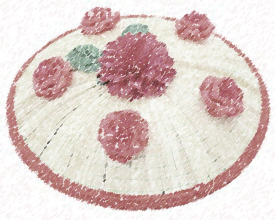 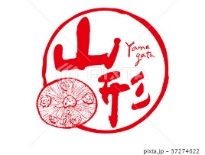 花笠まつり　　　毎年８月5～7日の３日間、山形市で開催されます。　　　菅笠に紅色の縁取りと山形の紅花をあしらった　　　正調花笠は、山形の老若男女問わず誰でも踊れ、　　　『ヤッショ、マカショ、シャンシャンシャン！』の囃子言葉は、山形県民のエールとなっています。